						Projektas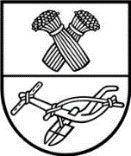 panevėžio rajono savivaldybės tarybasprendimasDĖL AB „PANEVĖŽIO ENERGIJA“ 2021 M. FAKTIŠKAI ĮVYKDYTOS INVESTICIJOS PANEVĖŽIO RAJONE DERINIMO 2022 m. gegužės 5 d. Nr. T-PanevėžysVadovaudamasi Lietuvos Respublikos vietos savivaldos įstatymo 16 straipsnio 4 dalimi,  Lietuvos Respublikos šilumos ūkio įstatymo 35 straipsniu, Šilumos tiekėjų, nepriklausomų šilumos gamintojų, geriamojo vandens tiekėjų ir nuotekų tvarkytojų, paviršinių nuotekų tvarkytojų investicijų vertinimo ir derinimo Valstybinėje energetikos reguliavimo taryboje tvarkos aprašo, patvirtinto    2019 m. balandžio 1 d. nutarimu Nr. O3E-93 „Dėl Šilumos tiekėjų, nepriklausomų šilumos gamintojų, geriamojo vandens tiekėjų ir nuotekų tvarkytojų, paviršinių nuotekų tvarkytojų investicijų vertinimo ir derinimo Valstybinėje energetikos reguliavimo taryboje tvarkos aprašo patvirtinimo“  7.7 punktu bei atsižvelgdama į AB „Panevėžio energija“ 2022 m. balandžio 22 d. raštą Nr. S22-010-0430 „Dėl investicijų derinimo“, Panevėžio rajono savivaldybės taryba n u s p r e n d ž i a:1. Suderinti AB „Panevėžio energija“ 2021 metais faktiškai įvykdytas investicijas Panevėžio rajone (pridedama).2. Pripažinti netekusiu galios Panevėžio rajono savivaldybės tarybos 2017 m.              birželio 22 d. sprendimą  Nr. T-127 „Dėl AB „Panevėžio energija“ 2021 m. planuojamų investicijų Panevėžio rajone derinimo“.Panevėžio rajono savivaldybės tarybos2022 m. gegužės 5 d. sprendimo Nr. T-priedas AB „PANEVĖŽIO ENERGIJA“ 2021 M.  FAKTIŠKAI ĮVYKDYTOS INVESTICIJOS PANEVĖŽIO RAJONE_____________________________PANEVĖŽIO RAJONO SAVIVALDYBĖS ADMINISTRACIJOSEKONOMIKOS IR TURTO VALDYMO SKYRIUSPanevėžio rajono savivaldybės tarybaiSAVIVALDYBĖS TARYBOS SPRENDIMO „DĖL AB „PANEVĖŽIO ENERGIJA“ 2021 M. FAKTIŠKAI ĮVYKDYTOS INVESTICIJOS PANEVĖŽIO RAJONE DERINIMO“ PROJEKTO AIŠKINAMASIS RAŠTAS 2022  m. balandžio 25  d.  Panevėžys1.  Sprendimo projekto tikslai ir uždaviniaiVadovaujantis Lietuvos Respublikos vietos savivaldos įstatymo 16 straipsnio 4 dalimi,  Lietuvos Respublikos šilumos ūkio įstatymo 35 straipsniu, Šilumos tiekėjų, nepriklausomų šilumos gamintojų, geriamojo vandens tiekėjų ir nuotekų tvarkytojų, paviršinių nuotekų tvarkytojų investicijų vertinimo ir derinimo Valstybinėje energetikos reguliavimo taryboje tvarkos aprašo, patvirtinto  2019 m. balandžio 1 d. nutarimu Nr. O3E-93 „Dėl Šilumos tiekėjų, nepriklausomų šilumos gamintojų, geriamojo vandens tiekėjų ir nuotekų tvarkytojų, paviršinių nuotekų tvarkytojų investicijų vertinimo ir derinimo Valstybinėje energetikos reguliavimo taryboje tvarkos aprašo patvirtinimo“  7.7 punktu bei atsižvelgiant į AB „Panevėžio energija“ 2022 m. balandžio 22d. raštą Nr. S22-010-0430 „Dėl investicijų derinimo“ siūloma suderinti AB „Panevėžio energija“ 2021 metais faktiškai įvykdytas investicijas Panevėžio rajone.  2017 m. birželio 22 d. Savivaldybės tarybos sprendimu Nr. T-127 „Dėl AB „Panevėžio energija“ 2021 m. planuojamų investicijų Panevėžio rajone  derinimo“ buvo suderintos  planuojamos investicijos. Pasibaigus ES paramos 2014–2020 m. etapui, 2021 m. ES parama šilumos tinklų rekonstravimo sektoriuje nebuvo numatyta, todėl AB „Panevėžio energija“ investicijos (su Panevėžio rajono savivaldybės taryba suderintomis apimtimis) įgyvendinti negalėjo. Atsižvelgdama į tai, kad 2021 m. Liūdynės kaime rekonstruoti šilumos tinklai eksploatuoti 29–47 metus, buvo susidėvėję, egzistavo didelė trūkimų rizika ir siekdama užtikrinti patikimą šilumos tiekimą vartotojams,              AB „Panevėžio energija“ 2021 m. savo lėšomis juos rekonstravo. Rengiant rekonstravimo projektą, numatyti rekonstruoti šilumos tinklai buvo optimizuoti, t. y, šilumos tinklų diametras pritaikytas esamiems šilumos tiekimo poreikiams. 2. Siūlomos teisinio reguliavimo nuostatos Šilumos tiekėjų, nepriklausomų šilumos gamintojų, geriamojo vandens tiekėjų ir nuotekų tvarkytojų, paviršinių nuotekų tvarkytojų investicijų vertinimo ir derinimo Valstybinėje energetikos reguliavimo taryboje tvarkos apraše numatyta, kad šilumos teikėjai teikdami Valstybinei energetikos reguliavimo tarybai (toliau ─ Taryba) investicijų sąrašą, kartu pateikia ir savivaldybių tarybų sprendimų kopijas, nurodančias, kad teikiamos Tarybai derinti investicijos yra suderintos savivaldybių tarybų sprendimais. Jei Tarybai teikiamos derinti investicijos darbų apimtys, finansavimo šaltiniai ir sudėtis skiriasi nuo su Savivaldybės taryba suderintos investicijos darbų apimčių, finansavimo šaltinių ir sudėties ir dėl to pasikeičia investicinio projekto esminės charakteristikos (tikslai, uždaviniai, bendrieji rodikliai), šilumos tiekėjas turi tokią investiciją (su pasikeitusia darbų sudėtimi ir apimtimi) pakartotinai suderinti su Savivaldybės taryba ir Taryba.3. Laukiami rezultataiVykdomi teisės aktai. Investicijos įtaka šilumos kainai ─ 0,0012 ct/kWh.4.  Lėšų poreikis ir šaltiniaiNėra.5. Kiti sprendimui priimti reikalingi pagrindimai, skaičiavimai, paaiškinimaNėra.Vyr. specialistė					Jadvyga BalčienėInvesticijos pavadinimasInvesticijos įgyvendinimo metaiŠilumos tinklų ilgismVamzdžių skersmuo mmInvesticijos vertėtūkst. EurLėšų pobūdisSutaupymai po rekonstravimo MWh per metusŠilumos tinklų su atšakomis Liūdynės kaime  rekonstravimas 20218952D25/110÷2D100/225210bendro-vės lėšos180